Indy is in school today!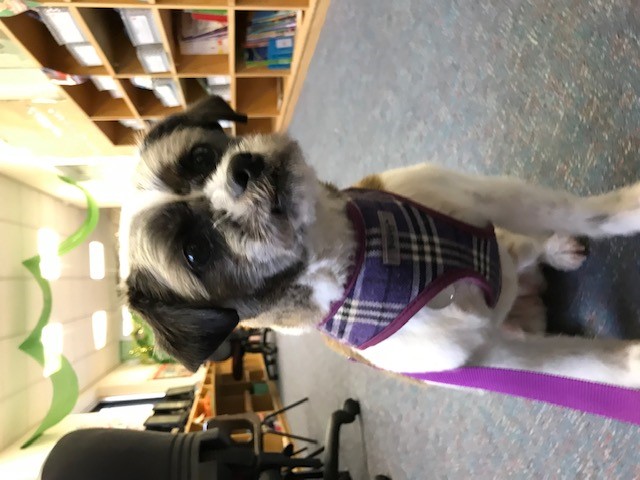 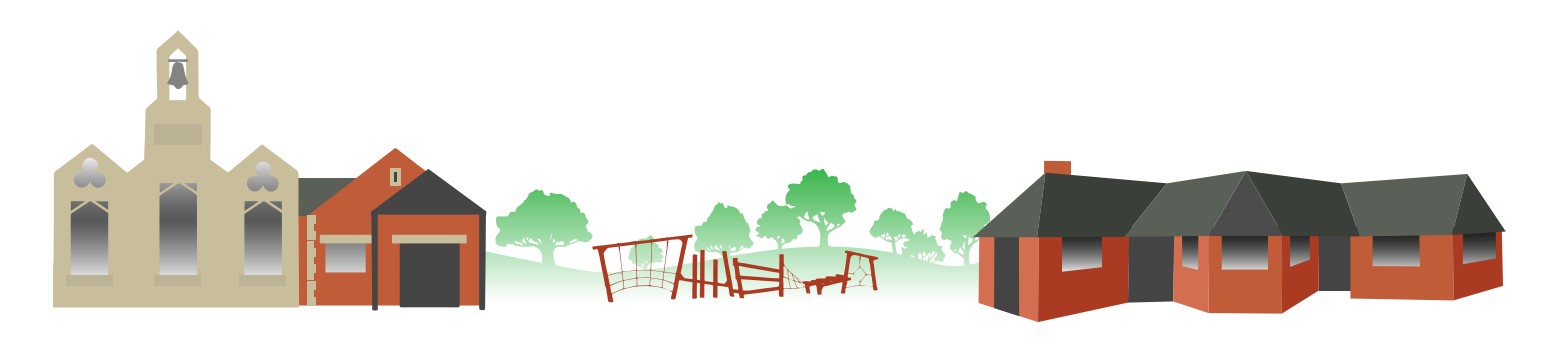 